Gambar 1Model Penelitian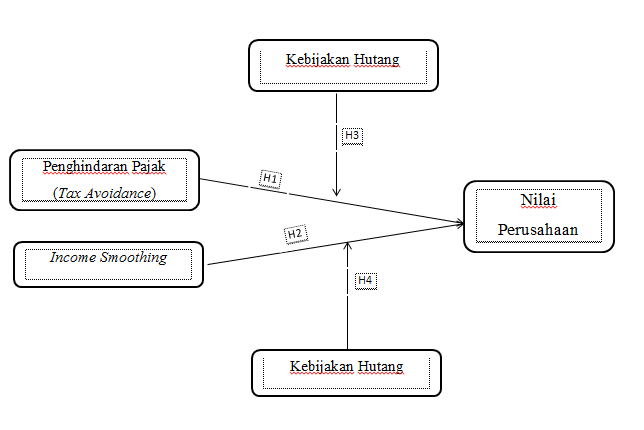 Sumber :  Akbari et.,al (2018) dan Ni Wayan Saraswati,dkk (2019)